MINISTÉRIO DA EDUCAÇÃO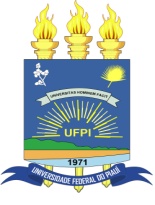 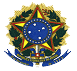 UNIVERSIDADE FEDERAL DO PIAUÍPROGRAMA DE PÓS-GRADUAÇÃO EM GESTÃO PÚBLICACampus Universitário Ministro Petrônio Portela, Bairro Ininga, Teresina, Piauí, CEP 64049-550E-mail: ppgp@ufpi.edu.brRESULTADO DA INTERPOSIÇÃO DE RECURSOS-ETAPA IA Universidade Federal do Piauí (UFPI), por meio da Pró-Reitoria de Ensino de Pós-Graduação (PRPG), do Centro de Ciências Humanas e Letras (CCHL), do Programa de Pós-Graduação em Gestão Pública (PPGP) e da Comissão de Seleção, comunica o resultado da Interposição de Recursos referentes ao Edital n° 01/2016.Teresina (PI), 16 de maio de 2016.Profa. Dra. Fabiana Rodrigues de Almeida CastroPresidente da Comissão de SeleçãoINSCRIÇÃOSITUAÇÃO18171INDEFERIDA18203INDEFERIDA18226INDEFERIDA18248DEFERIDA18654DEFERIDA18699DEFERIDA